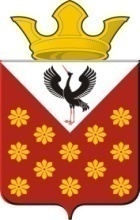 Российская  ФедерацияСвердловская областьБайкаловский районПостановлениеглавы Краснополянского сельского поселенияот 13 июня 2017 года № 91Об утверждении Методики прогнозирования поступлений доходов в  бюджет муниципального образования Краснополянское сельское поселениеВ соответствии с Бюджетным кодексом Российской Федерации п.1 ст. 160.1 и постановлением Правительства Российской Федерации от 23.06.2016 № 574  «Об общих требованиях к методике прогнозирования поступлений доходов в бюджеты бюджетной системы Российской Федерации»	ПОСТАНОВЛЯЮ:	1. Утвердить Методику прогнозирования поступлений доходов в бюджет муниципального образования Краснополянское сельское поселение (прилагается).	2. Настоящее Постановление вступает в силу с 13.06.2017 года и действует до отмены его другим нормативным правовым актом. С 13 июня 2017 года считать утратившим силу Постановление Администрации муниципального образования Краснополянское сельское поселение от 05.09.2016 г. №191 «Об утверждении Методики прогнозирования поступлений доходов в бюджет муниципального образования Краснополянское сельское поселение».	3. Контроль за исполнением настоящего Постановления оставляю за собой.Глава Краснополянского сельского поселения                                     Л.А. ФедотоваУтвержденаПостановлением Администрации муниципального образования Краснополянское сельское поселениеот 13.06.2017г.  №91«Об утверждении Методики прогнозирования поступлений доходов в бюджет муниципального образованияКраснополянское сельское поселение»Методикапрогнозирования поступлений доходов в бюджет муниципального образования Краснополянское сельское поселение1. Настоящая методика разработана в соответствии с законодательством Российской Федерации и определяет параметры прогнозирования поступлений доходов в бюджет Краснополянского сельского поселения, бюджетные полномочия по которым выполняет Администрация муниципального образования Байкаловский муниципальный район.2. Для прогнозирования доходов бюджета поселения могут применяться один или несколько следующих методов:- прямой расчет, основанный на непосредственном использовании прогнозных значений объемных и стоимостных показателей, уровней ставок и других показателей, определяющих прогнозный объем поступлений прогнозируемого вида доходов;- усреднение - расчет на основании усреднения годовых объемов доходов бюджета не менее чем за 3 года или за весь период поступления соответствующего вида доходов в случае, если он не превышает 3 года;- индексация - расчет с применением индекса потребительских цен или другого коэффициента, характеризующего динамику прогнозируемого вида доходов бюджета;- экстраполяция - расчет, осуществляемый на основании имеющихся данных о тенденциях изменения поступлений в предшествующие периоды;иной способ.3. Поступлениями доходов в бюджет муниципального образования Краснополянское сельское поселение, бюджетные полномочия главного администратора по которым выполняет Администрация муниципального образования Краснополянское сельское поселение, являются:3. Расчет прогнозного объема поступлений осуществляется в следующем порядке:1) Доходы, получаемые в виде арендной платы, а также средства от продажи права на заключение договоров аренды за земли, находящиеся в собственности сельских поселений (за исключением земельных участков муниципальных бюджетных и автономных учреждений) (доходы, получаемые в виде арендной платы за указанные земельные участки) (КБК 920 1 11 05025 05 0001 120);Доходы, получаемые в виде арендной платы, а также средства от продажи права на заключение договоров аренды за земли, находящиеся в собственности сельских поселений (за исключением земельных участков муниципальных бюджетных и автономных учреждений) (средства от продажи права на заключение договоров аренды указанных земельных участков) (КБК 920 1 11 05025 05 0002 120).В прогнозе поступлений доходов учитываются:- сумма площадей земельных участков, находящихся в муниципальной собственности, переданных в аренду;- средняя годовая стоимость аренды одного гектара площади земельных участков, находящихся в муниципальной собственности;- сумма переданных в аренду площадей земельных участков, находящихся в муниципальной собственности, по договорам аренды, которые прекратят свое действие;- сумма площадей земельных участков, находящихся в муниципальной собственности, которые вовлечены и (или) предполагается вовлечь в арендные отношения в текущем году, а также в очередном финансовом году путем перезаключения или заключения договоров при вовлечении новых земельных участков;- экономические показатели прогноза социально-экономического развития Свердловской области на очередной год и плановый период (индекс потребительских цен в Свердловской области, в среднем за год);- изменение законодательства Российской Федерации;- индекс, учитывающий изменение кадастровой стоимости земельных участков. Расчет прогнозного объема поступлений доходов осуществляется по методу прямого расчета, основанного на непосредственном использовании прогнозных значений объемных и стоимостных показателей, уровней ставок и других показателей, определяющий прогнозный объем поступлений прогнозируемого вида доходов, а также индексации - расчета с применением индекса потребительских цен и другого коэффициента, характеризующего динамику прогнозируемого вида доходов.Объем поступлений в бюджет сельского поселения по данному доходу на очередной финансовый год (ДАРЕНДА ЗЕМЛИ МС/ПЛАН) определяются в соответствии со следующей формулой:ДАРЕНДА ЗЕМЛИ МС/ПЛАН = (SАРЕНДА ЗЕМЛИ МС/ОТЧ ГОД - SАРЕНДА ЗЕМЛИ МС /ВЫБ + SАРЕНДА ЗЕМЛИ МС/ПРИБ) x САРЕНДА ЗЕМЛИ МС /ОТЧ ГОД x ИИНФЛ/ТЕК ГОД x IКАДАСТР.ТЕК.,где:SАРЕНДА ЗЕМЛИ МС/ОТЧ ГОД - фактическая сумма площадей земельных участков, находящихся в муниципальной собственности, переданных в аренду на конец отчетного года;SАРЕНДА ЗЕМЛИ МС/ВЫБ - сумма переданных в аренду площадей земельных участков, находящихся в муниципальной собственности, по договорам аренды, которые прекратят свое действие;SАРЕНДА ЗЕМЛИ МС/ПРИБ - сумма площадей земельных участков, находящихся в муниципальной собственности, которые вовлечены и (или) предполагается вовлечь в арендные отношения в текущем году, а также в очередном финансовом году путем перезаключения или заключения договоров при вовлечении новых земельных участков;САРЕНДА ЗЕМЛИ МС/ОТЧ ГОД - средняя годовая стоимость аренды одного гектара площади земельных участков, находящихся в муниципальной собственности, за отчетный год, определяемая по следующей формуле:САРЕНДА ЗЕМЛИ МС/ОТЧ ГОД = (ДАРЕНДА ЗЕМЛИ МС/ОТЧ ГОД - ЗАРЕНДА ЗЕМЛИ МС/ОТЧ ГОД) / SАРЕНДА ЗЕМЛИ МС/ОТЧ ГОД <2>,где:ДАРЕНДА ЗЕМЛИ МС/ОТЧ ГОД - фактический объем поступлений в бюджет сельского поселения  в отчетном году доходов, получаемых в виде арендной платы, а также поступлений от продажи права на заключение договоров аренды за земли, находящиеся в муниципальной собственности (за исключением земельных участков муниципальных бюджетных и автономных учреждений), определяемый на основе данных отчета об исполнении бюджета;ЗАРЕНДА ЗЕМЛИ МС/ОТЧ ГОД - задолженность по уплате арендной платы, возникшая в период, предшествующий отчетному году, и поступившая в бюджет в виде доходов в отчетном году;SАРЕНДА ЗЕМЛИ МС/ОТЧ ГОД - фактическая сумма площадей земель, сдаваемых в аренду в отчетном году (определяется на конец отчетного года);ИИНФЛ/ТЕК ГОД - индекс потребительских цен в Свердловской области (в среднем за год) на текущий год, который представлен в прогнозе социально-экономического развития Свердловской области.--------------------------------<2> При наличии договоров аренды, прекращающих свое действие в текущем году, поступления от которых составляли в отчетном году более 50% фактического объема поступлений в бюджет сельского поселения, допускается корректировать ДАРЕНДА ЗЕМЛИ МС/ОТЧ ГОД и SАРЕНДА ЗЕМЛИ МС/ОТЧ ГОД в сторону уменьшения на соответствующие величины.IКАДАСТР - индекс, учитывающий изменение кадастровой стоимости земельных участков:IКАДАСТР.ТЕК. = КТЕК ГОД / КОТЧ ГОД,где:КТЕК ГОД - суммарная кадастровая стоимость земельных участков в текущем периоде (суммируется по тем же земельным участкам, которые учитывались для определения кадастровой стоимости в отчетном периоде), информация предоставляется из Государственного кадастра недвижимости;КОТЧ ГОД - суммарная кадастровая стоимость земельных участков в отчетном периоде, информация предоставляется из Государственного кадастра недвижимости. Объем поступлений в бюджет сельского поселения по данному доходу на второй и третий планируемые периоды  (ДАРЕНДА ЗЕМЛИ МС/i), рассчитывается по каждому подвиду указанных доходов в отдельности в соответствии со следующей формулой:ДАРЕНДА ЗЕМЛИ МС/i = ДАРЕНДА ЗЕМЛИ МС/(i-1) x ИИНФЛ/i,где:i - год, на который осуществляется прогнозирование поступлений;ДАРЕНДА ЗЕМЛИ МС/(i-1) - объем прогнозируемых поступлений в бюджет сельского поселения по данному доходу в (i-1)-ом году;ИИНФЛ/i - индекс потребительских цен в Свердловской области (в среднем за год) в i-ом году, который представлен в прогнозе социально-экономического развития Свердловской области.2) Доходы от сдачи в аренду имущества, находящегося в оперативном управлении органов управления сельских поселений и созданных ими учреждений (за исключением имущества муниципальных бюджетных и автономных учреждений) (КБК 920 1 11 05035 05 0001 120);В прогнозе поступлений доходов учитываются:- сумма площадей, переданных в аренду объектов недвижимого имущества, находящихся в оперативном управлении органов управления сельских поселений и созданных ими учреждений (за исключением имущества муниципальных бюджетных и автономных учреждений);- средняя годовая стоимость одного квадратного метра переданных в аренду площадей объектов недвижимого имущества;- сумма переданных в аренду площадей объектов недвижимого имущества, находящихся в оперативном управлении органов управления сельских поселений и созданных ими учреждений, по договорам аренды, которые прекратят свое действие;- сумма площадей объектов недвижимости, находящихся в оперативном управлении органов управления сельских поселений и созданных ими учреждений, которые вовлечены и (или) предполагается вовлечь в арендные отношения в текущем году, а также в очередном финансовом году путем перезаключения или заключения договоров при вовлечении новых объектов недвижимого имущества;- экономические показатели прогноза социально-экономического развития Свердловской области на очередной год и плановый период (индекс потребительских цен в Свердловской области, в среднем за год);- изменение законодательства Российской Федерации;- доходы от движимого имущества за отчетный период с учетом договоров аренды, которые прекратят свое действие в текущем году и планируемых годах, и вновь заключенных договоров в текущем и очередном финансовом годах;- доходы от недвижимого имущества (без площадных характеристик) за отчетный период с учетом договоров аренды, которые прекратят свое действие в текущем году и планируемых годах, и вновь заключенных договоров в текущем и очередном финансовом годах;- данные о фактических поступлениях на момент формирования прогноза.Расчет прогнозного объема поступлений доходов осуществляется по методу прямого расчета, основанного на непосредственном использовании прогнозных значений объемных и стоимостных показателей, уровней ставок и других показателей, определяющий прогнозный объем поступлений прогнозируемого вида доходов, а также индексации - расчета с применением индекса потребительских цен и другого коэффициента, характеризующего динамику прогнозируемого вида доходов. Объем поступлений в бюджет сельского поселения по данному доходу на очередной финансовый год (ДАРЕНДА УЧРЕЖДЕНИЙ/ПЛАН) определяются в соответствии со следующей формулой:ДАРЕНДА УЧРЕЖДЕНИЙ /ПЛАН = [(SАРЕНДА УЧРЕЖДЕНИЙ /ОТЧ ГОД - SАРЕНДА УЧРЕЖДЕНИЙ /ВЫБ + SАРЕНДА УЧРЕЖДЕНИЙ /ПРИБ) x САРЕНДА УЧРЕЖДЕНИЙ /ОТЧ ГОД x ИИНФЛ/ТЕК ГОД] + [(ДОТ ДВИЖ. ИМУЩ/ОТЧ ГОД + ДОТ НЕДВИЖ. БЕЗ ПЛОЩАД. ХАР-К/ОТЧ ГОД) x ИИНФЛ/ТЕК ГОД],где:SАРЕНДА УЧРЕЖДЕНИЙ /ОТЧ ГОД - фактическая сумма переданных в аренду площадей объектов недвижимости, находящихся в оперативном управлении органов управления сельских поселений и созданных ими учреждений, на конец отчетного года;SАРЕНДА УЧРЕЖДЕНИЙ /ВЫБ - сумма переданных в аренду площадей объектов недвижимости, находящихся в оперативном управлении органов управления сельских поселений и созданных ими учреждений, по договорам аренды, которые прекратят свое действие;SАРЕНДА УЧРЕЖДЕНИЙ /ПРИБ - сумма площадей объектов недвижимости, находящихся в оперативном управлении органов управления сельских поселений и созданных ими учреждений, которые вовлечены и (или) предполагается вовлечь в арендные отношения в текущем году, а также в очередном финансовом году путем перезаключения или заключения договоров при вовлечении новых объектов недвижимости;САРЕНДА УЧРЕЖДЕНИЙ /ОТЧ ГОД - средняя годовая стоимость одного квадратного метра переданных в аренду площадей объектов недвижимости, находящихся в оперативном управлении органов управления сельских поселений и созданных ими учреждений, за отчетный год, определяемая по следующей формуле:САРЕНДА УЧРЕЖДЕНИЙ /ОТЧ ГОД = (ДАРЕНДА УЧРЕЖДЕНИЙ /ОТЧ ГОД - ЗАРЕНДА УЧРЕЖДЕНИЙ /ОТЧ ГОД - Д(ФАКТ)ОТ ДВИЖ. ИМ./ОТЧ ГОД - Д(ФАКТ)ОТ НЕДВИЖ. ИМ. БЕЗ ПЛОЩ. ХАР-К/ОТЧ ГОД / SАРЕНДА УЧРЕЖДЕНИЙ /ОТЧ ГОД <3>, <4>,где:ДАРЕНДА УЧРЕЖДЕНИЙ /ОТЧ ГОД - фактический объем поступлений в бюджет сельского поселения доходов от сдачи в аренду имущества, находящегося в оперативном управлении органов управления сельских поселений и созданных ими учреждений (за исключением имущества муниципальных бюджетных и  автономных учреждений), в отчетном году, определяемый на основе данных отчета об исполнении бюджета;ЗАРЕНДА УЧРЕЖДЕНИЙ /ОТЧ ГОД - задолженность по уплате арендной платы, возникшая в период, предшествующий отчетному году, и поступившая в бюджет в виде доходов в отчетном году;SАРЕНДА УЧРЕЖДЕНИЙ /ОТЧ ГОД - фактическая сумма площадей объектов недвижимости, сдаваемых в аренду в отчетном году (определяется на конец отчетного года);ИИНФЛ/ТЕК ГОД - индекс потребительских цен в Свердловской области (в среднем за год) на текущий год, который представлен в прогнозе социально-экономического развития Свердловской области;Д(ФАКТ)ОТ ДВИЖ. ИМ./ОТЧ ГОД - фактические поступления (доходы) от движимого имущества за отчетный период;Д(ФАКТ)ОТ НЕДВИЖ. ИМ. БЕЗ ПЛОЩ. ХАР-К/ОТЧ ГОД - фактические поступления (доходы) от недвижимого имущества (без площадных характеристик) за отчетный период;ДОТ ДВИЖ. ИМУЩ/ОТЧ ГОД - доходы от движимого имущества за отчетный период с учетом договоров аренды, которые прекратят свое действие в текущем году и планируемых годах, и вновь заключенных договоров в текущем и очередном финансовом годах;ДОТ НЕДВИЖ. БЕЗ ПЛОЩАД. ХАР-К/ОТЧ ГОД - доходы от недвижимого имущества (без площадных характеристик) за отчетный период с учетом договоров аренды, которые прекратят свое действие в текущем году и планируемых годах, и вновь заключенных договоров в текущем и очередном финансовом годах.--------------------------------<3> При наличии договоров аренды, прекращающих свое действие в текущем году, поступления от которых составляли в отчетном году более 50% фактического объема поступлений в бюджет сельского поселения, допускается корректировать ДАРЕНДА УЧРЕЖДЕНИЙ ТУ/ОТЧ ГОД и SАРЕНДА УЧРЕЖДЕНИЙ ТУ/ОТЧ ГОД в сторону уменьшения на соответствующие величины.<4> При наличии судебных решений, оказывающих влияние на общую сумму поступлений по данному доходу в текущем году, а также при наличии взаиморасчетов, предполагающих особый порядок согласно действующим условиям в договорах в текущем периоде (при невозможности корректного учета иным образом), допускается корректировать ДАРЕНДА УЧРЕЖДЕНИЙ /ОТЧ ГОД и SАРЕНДА УЧРЕЖДЕНИЙ /ОТЧ ГОД в сторону уменьшения или увеличения на соответствующие величины. Объем поступлений в бюджет сельского поселения по данному доходу на второй и третий планируемые периоды  (ДАРЕНДА УЧРЕЖДЕНИЙ/i), рассчитывается в соответствии со следующей формулой:ДАРЕНДА УЧРЕЖДЕНИЙ/i = ДАРЕНДА УЧРЕЖДЕНИЙ/(i-1) x ИИНФЛ/i,где:i - год, на который осуществляется прогнозирование поступлений;ДАРЕНДА УЧРЕЖДЕНИЙ/(i-1) - объем прогнозируемых поступлений в бюджет сельских поселений по данному доходу в (i-1)-ом году;ИИНФЛ/i - индекс потребительских цен в Свердловской области (в среднем за год) в i-ом году, который представлен в прогнозе социально-экономического развития Свердловской области.3) Доходы от сдачи в аренду имущества, составляющего казну сельских поселений (за исключением земельных участков) (доходы от сдачи в аренду объектов нежилого фонда сельских поселений, находящихся в казне сельских поселений сельских поселений сельских поселений и не являющихся памятниками истории, культуры и градостроительства) (КБК 920 1 11 05075 10 0003 120);Доходы от сдачи в аренду имущества, составляющего казну сельских поселений (за исключением земельных участков) (доходы по договорам на установку и эксплуатацию рекламной конструкции на недвижимом имуществе, находящемся в казне сельских поселений) (КБК 920 1 11 05075 10 0008 120);Доходы от сдачи в аренду имущества, составляющего казну сельских поселений (за исключением земельных участков) (прочие доходы от сдачи в аренду имущества, находящегося в казне сельских поселений) (КБК 920 1 11 05075 05 0009 120);В прогнозе поступлений доходов учитываются:- сумма площадей, переданных в аренду объектов казны сельских поселений (за исключением земельных участков);- средняя годовая стоимость одного квадратного метра переданных в аренду площадей объектов казны сельских поселений (за исключением земельных участков);- сумма переданных в аренду площадей объектов сельских поселений (за исключением земельных участков), по договорам аренды, которые прекратят свое действие;- сумма площадей объектов казны сельского поселения (за исключением земельных участков), которые вовлечены и (или) предполагается вовлечь в арендные отношения в текущем году, а также в очередном финансовом году путем перезаключения или заключения договоров при вовлечении новых объектов;- экономические показатели прогноза социально-экономического развития Свердловской области на очередной год и плановый период (индекс потребительских цен в Свердловской области, в среднем за год);- изменение законодательства Российской Федерации;- доходы от недвижимого имущества (без площадных характеристик) за отчетный период с учетом договоров аренды, которые прекратят свое действие в текущем году и планируемых годах, и вновь заключенных договоров в текущем и очередном финансовом годах;- данные о фактических поступлениях на момент формирования прогноза;Расчет прогнозного объема поступлений доходов осуществляется по методу прямого расчета, основанного на непосредственном использовании прогнозных значений объемных и стоимостных показателей, уровней ставок и других показателей, определяющий прогнозный объем поступлений прогнозируемого вида доходов, а также индексации - расчета с применением индекса потребительских цен и другого коэффициента, характеризующего динамику прогнозируемого вида доходов. Объем поступлений в бюджет сельского поселения по данному доходу на очередной финансовый год (ДАРЕНДА КАЗНЫ/ПЛАН) рассчитывается в соответствии со следующей формулой:ДАРЕНДА КАЗНЫ /ПЛАН = [(SАРЕНДА КАЗНЫ /ОТЧ ГОД - SАРЕНДА КАЗНЫ /ВЫБ + SАРЕНДА КАЗНЫ /ПРИБ) x САРЕНДА КАЗНЫ /ОТЧ ГОД x ИИНФЛ/ТЕК ГОД] + (ДОТ НЕДВИЖ. БЕЗ ПЛОЩАД. ХАР-К/ОТЧ ГОД x ИИНФЛ/ТЕК ГОД),где:SАРЕНДА КАЗНЫ /ОТЧ ГОД - фактическая сумма переданных в аренду площадей объектов казны сельского поселения (за исключением земельных участков), на конец отчетного года;SАРЕНДА КАЗНЫ /ВЫБ - сумма переданных в аренду площадей объектов казны сельского поселения (за исключением земельных участков), по договорам аренды, которые прекратят свое действие;SАРЕНДА КАЗНЫ /ПРИБ - сумма площадей объектов казны сельского поселения (за исключением земельных участков), которые вовлечены и (или) предполагается вовлечь в арендные отношения в текущем году, а также в очередном финансовом году путем перезаключения или заключения договоров при вовлечении новых объектов недвижимости;САРЕНДА КАЗНЫ /ОТЧ ГОД - средняя годовая стоимость одного квадратного метра переданных в аренду площадей объектов казны сельского поселения (за исключением земельных участков), за отчетный год, определяемая по следующей формуле:САРЕНДА КАЗНЫ /ОТЧ ГОД = (ДАРЕНДА КАЗНЫ /ОТЧ ГОД - ЗАРЕНДА КАЗНЫ /ОТЧ ГОД -  Д(ФАКТ)ОТ НЕДВИЖ. ИМ. БЕЗ ПЛОЩ. ХАР-К/ОТЧ ГОД) / SАРЕНДА КАЗНЫ /ОТЧ ГОД <5>, <6>,где:ДАРЕНДА КАЗНЫ /ОТЧ ГОД - фактический объем поступлений в  бюджет сельского поселения доходов от сдачи в аренду имущества, составляющего казну сельского поселения (за исключением земельных участков), в отчетном году, определяемый на основе данных отчета об исполнении бюджета;SАРЕНДА КАЗНЫ /ОТЧ ГОД - фактическая сумма площадей объектов казны сельского поселения (за исключением земельных участков), сдаваемых в аренду в отчетном году (определяется на конец отчетного года);ЗАРЕНДА КАЗНЫ ТУ/ОТЧ ГОД - задолженность по уплате арендной платы, возникшая в период, предшествующий отчетному году, и поступившая в бюджет сельского поселения в виде доходов в отчетном году;ИИНФЛ/ТЕК ГОД - индекс потребительских цен в Свердловской области (в среднем за год) на текущий год, который представлен в прогнозе социально-экономического развития Свердловской области;Д(ФАКТ)ОТ НЕДВИЖ. ИМ. БЕЗ ПЛОЩ. ХАР-К/ОТЧ ГОД - фактические поступления (доходы) от недвижимого имущества (без площадных характеристик) за отчетный период;ДОТ НЕДВИЖ. БЕЗ ПЛОЩАД. ХАР-К/ОТЧ ГОД - доходы от недвижимого имущества (без площадных характеристик) за отчетный период с учетом договоров аренды, которые прекратят свое действие в текущем году и планируемых годах, и вновь заключенных договоров в текущем и очередном финансовом годах.--------------------------------<5> При наличии договоров аренды, прекращающих свое действие в текущем году, поступления от которых составляли в отчетном году более 50% фактического объема поступлений в бюджет, допускается корректировать ДАРЕНДА КАЗНЫ ТУ/ОТЧ ГОД и SАРЕНДА КАЗНЫ ТУ/ОТЧ ГОД в сторону уменьшения на соответствующие величины.<6> При наличии судебных решений, оказывающих влияние на общую сумму поступлений по данному доходу в текущем году, а также при наличии взаиморасчетов, предполагающих особый порядок согласно действующим условиям в договорах в текущем периоде (при невозможности корректного учета иным образом), допускается корректировать ДАРЕНДА УЧРЕЖДЕНИЙ ТУ/ОТЧ ГОД и SАРЕНДА УЧРЕЖДЕНИЙ ТУ/ОТЧ ГОД в сторону уменьшения или увеличения на соответствующие величины. Объем поступлений в бюджет сельского поселения по данному доходу на второй и третий планируемые  периоды  (ДАРЕНДА КАЗНЫ/i), рассчитывается по каждому подвиду указанных доходов в отдельности в соответствии со следующей формулой:ДАРЕНДА КАЗНЫ/i = ДАРЕНДА КАЗНЫ/(i-1) x ИИНФЛ/i,где:i - год, на который осуществляется прогнозирование поступлений;ДАРЕНДА КАЗНЫ/(i-1) - объем прогнозируемых поступлений в бюджет сельского поселения по данному доходу в (i-1)-ом году;ИИНФЛ/i - индекс потребительских цен в Свердловской области (в среднем за год) в i-ом году, который представлен в прогнозе социально-экономического развития Свердловской области.4) Доходы от сдачи в аренду имущества, составляющего казну сельских поселений (за исключением земельных участков)  (плата за пользование жилыми помещениями (плата за наём) муниципального жилищного фонда, находящегося в казне сельских поселений) (КБК 920 1 11 05075 10 0004 120).В прогнозе поступлений доходов учитываются:- сумма площадей  муниципального жилищного фонда;- размер платы за наем жилого помещения за 1 кв. м общей площади жилого помещения в месяц;- экономические показатели прогноза социально-экономического развития Свердловской области на очередной год и плановый период (индекс потребительских цен в Свердловской области, в среднем за год);- данные о начислениях последние три отчетных года;- данные о фактических поступлениях на момент формирования прогноза;Расчет прогнозного объема поступлений доходов осуществляется по методу прямого расчета, основанного на непосредственном использовании прогнозных значений объемных и стоимостных показателей, уровней ставок и других показателей, определяющий прогнозный объем поступлений прогнозируемого вида доходов, а также индексации - расчета с применением индекса потребительских цен и другого коэффициента, характеризующего динамику прогнозируемого вида доходов. Объем поступлений в бюджет сельского поселения по данному доходу на очередной финансовый год (ДАРЕНДА КАЗНЫ ПН/ПЛАН) рассчитывается в соответствии со следующей формулой:ДАРЕНДА КАЗНЫ ПН/ПЛАН = (Н * S * 12мес.)* К СОБ где:Н - размер платы за наем жилого помещения за 1 кв. м общей площади жилого помещения в месяц,S - общая площадь муниципального жилого фонда.К СОБ – коэффициент собираемости;Коэффициент собираемости рассчитывается исходя из анализа начисленных поступлений за последние три отчетных периода и фактических поступлений за соответствующие периоды. Объем поступлений в бюджет сельского поселения по данному доходу на второй и третий планируемые  периоды  (ДАРЕНДА КАЗНЫ ПН/i), рассчитывается в соответствии со следующей формулой:ДАРЕНДА КАЗНЫ ПН/i = ДАРЕНДА КАЗНЫПН/(i-1) x ИИНФЛ/i,где:i - год, на который осуществляется прогнозирование поступлений;ДАРЕНДА КАЗНЫ ПН/(i-1) - объем прогнозируемых поступлений в бюджет сельского поселения по данному доходу в (i-1)-ом году;ИИНФЛ/i - индекс потребительских цен в Свердловской области (в среднем за год) в i-ом году, который представлен в прогнозе социально-экономического развития Свердловской области.5) Доходы от сдачи в аренду имущества, составляющего казну сельского поселения (за исключением земельных участков) (доходы от сдачи в аренду движимого имущества, находящегося в казне сельского поселения) (КБК 920 1 11 05075 10 0010 120);В прогнозе поступлений доходов учитываются:- доходы от движимого имущества за отчетный период;- сумма доходов от движимого имущества, по договорам аренды, которые прекратят свое действие;- сумма доходов от движимого имущества, которые вовлечены и (или) предполагается вовлечь в арендные отношения в текущем году, а также в очередном финансовом году путем перезаключения или заключения договоров при вовлечении новых объектов;- экономические показатели прогноза социально-экономического развития Свердловской области на очередной год и плановый период (индекс потребительских цен в Свердловской области, в среднем за год);- изменение законодательства Российской Федерации;Расчет прогнозного объема поступлений доходов осуществляется по методу прямого расчета,  а также индексации - расчета с применением индекса потребительских цен и другого коэффициента, характеризующего динамику прогнозируемого вида доходов. Объем поступлений в бюджет сельского поселения по данному доходу на очередной финансовый год (ДАРЕНДА ДВИЖ. ИМУЩ/ПЛАН) рассчитывается в соответствии со следующей формулой:ДАРЕНДА ДВИЖ. ИМУЩ /ПЛАН = (Д АРЕНДА ДВИЖ.ИМУЩ /ОТЧ ГОД - ДАРЕНДА ДВИЖ.ИМУЩ /ВЫБ + ДАРЕНДА ДВИЖ.ИМУЩ /ПРИБ) x ИИНФЛ/ТЕК ГОД,где:ДАРЕНДА ДВИЖ.ИМУЩ /ОТЧ ГОД - фактическая сумма доходов от движимого имущества за отчетный период;ДАРЕНДА ДВИЖ.ИМУЩ /ВЫБ - сумма доходов от движимого имущества, по договорам аренды, которые прекратят свое действие; ДАРЕНДА ДВИЖ.ИМУЩ /ПРИБ - сумма доходов от движимого имущества, которые вовлечены и (или) предполагается вовлечь в арендные отношения в текущем году, а также в очередном финансовом году путем перезаключения или заключения договоров при вовлечении новых объектов;ИИНФЛ/ТЕК ГОД - индекс потребительских цен в Свердловской области (в среднем за год) на текущий год, который представлен в прогнозе социально-экономического развития Свердловской области;Объем поступлений в бюджет сельского поселения по данному доходу на второй  и третий планируемые периоды  (ДАРЕНДА ДВИЖ. ИМУЩ/i), рассчитывается в соответствии со следующей формулой:ДАРЕНДА ДВИЖ. ИМУЩ./i = ДАРЕНДА ДВИЖ. ИМУЩ./(i-1) x ИИНФЛ/i,где:i - год, на который осуществляется прогнозирование поступлений;ДАРЕНДА ДВИЖ.ИМУЩ/(i-1) - объем прогнозируемых поступлений в бюджет сельского поселения по данному доходу в (i-1)-ом году;ИИНФЛ/i - индекс потребительских цен в Свердловской области (в среднем за год) в i-ом году, который представлен в прогнозе социально-экономического развития Свердловской области.6)  Доходы от перечисления части прибыли, остающейся после уплаты налогов и иных обязательных платежей муниципальных унитарных предприятий, созданных сельскими поселениями (КБК  920 111 07015 05 0000 120)В прогнозе поступлений доходов учитываются:- величина чистой прибыли МУП, остающаяся после уплаты налогов и иных обязательных платежей на очередной финансовый год;- норматив отчислений части прибыли муниципальных унитарных предприятий, остающейся после уплаты налогов и иных обязательных платежей, установленный решением Думы МО Краснополянское сельское поселение;- экономические показатели прогноза социально-экономического развития Свердловской области на очередной год и плановый период (индекс потребительских цен в Свердловской области, в среднем за год).Расчет прогнозного объема поступлений доходов осуществляется по методу прямого расчета, основанного на непосредственном использовании прогнозных значений объемных и стоимостных показателей, уровней ставок и других показателей, определяющий прогнозный объем поступлений прогнозируемого вида доходов, а также индексации - расчета с применением индекса потребительских цен и другого коэффициента, характеризующего динамику прогнозируемого вида доходов. Объем поступлений в бюджет сельского поселения по данному доходу на очередной финансовый год (V ЧПР/ПЛАН) рассчитывается в соответствии со следующей формулой:V ЧПР/ПЛАН =РПР/МУП*NОТЧИС, гдеV ЧПР/ПЛАН – объем планируемых к получению доходов от перечисления части прибыли муниципального унитарного предприятия;РПР/МУП – прогнозируемая сумма прибыли муниципального унитарного предприятия, остающаяся после уплаты налогов и иных обязательных платежей на очередной финансовый год;NОТЧИС - норматив отчислений части прибыли муниципальных унитарных предприятий, остающейся после уплаты налогов и иных обязательных платежей, установленный решением Думы МО Краснополянское сельское поселение;Объем поступлений в бюджет сельского поселения по данному доходу на второй и третий планируемые периоды  (V ЧПР /i), рассчитывается в соответствии со следующей формулой:V ЧПР/i = V ЧПР/i-1 x ИИНФЛ/i,где:i - год, на который осуществляется прогнозирование поступлений;V ЧПР/i-1 - объем прогнозируемых поступлений в бюджет сельского поселения по данному доходу в (i-1)-ом году;ИИНФЛ/i - индекс потребительских цен в Свердловской области (в среднем за год) в i-ом году, который представлен в прогнозе социально-экономического развития Свердловской области.7)  Доходы, поступающие в порядке возмещения расходов, понесенных в связи с эксплуатацией имущества сельских поселении (КБК 920 1 13 02065 05 0000 130)В прогнозе поступлений доходов учитываются:- размер годовых начислений по договорам заключенным (планируемым к заключению) на возмещение расходов по оплате коммунальных услуг; - экономические показатели прогноза социально-экономического развития Свердловской области на очередной год и плановый период (индекс-дефлятор    цен    по   отрасли   «Производство,    передача и      распределение      электроэнергии,    газа,    пара     и    горячей      воды», в среднем за год).Расчет прогнозного объема поступлений доходов осуществляется по методу прямого расчета, а также индексации - расчета с применением индекса потребительских цен и другого коэффициента, характеризующего динамику прогнозируемого вида доходов. Объем поступлений в бюджет сельского поселения по данному доходу на очередной финансовый год (Д ВОЗМ/ПЛАН) рассчитывается в соответствии со следующей формулой:Д ВОЗМ/ПЛАН = (∑ Кi – КРАСТОРГ +КНОВ)*ИК *КСОБ +З, где                                          Д ВОЗМ/ПЛАН – прогнозируемый объем поступлений,Кi – размер   годовых   начислений   по i-тому   договору   (контракту) на возмещение расходов по оплате коммунальных услуг в текущем финансовом году,КРАСТОРГ – размер   годовых   начислений   по   договорам  (контрактам) на возмещение расходов   по   оплате   коммунальных   услуг,  которые  будут   расторгнуты в течение текущего финансового года,КНОВ – размер годовых начислений по планируемым к заключению договорам (контрактам) на возмещение расходов по оплате коммунальных услуг,ИК – индекс-дефлятор    цен    по   отрасли   «Производство,    передача и      распределение      электроэнергии,    газа,    пара     и    горячей      воды» в очередном финансовом году, %,КСОБ – коэффициент собираемости платежей,З – погашение задолженности;Объем поступлений в бюджет сельского поселения по данному доходу на второй и третий планируемые периоды  (Д ВОЗМ /i), рассчитывается в соответствии со следующей формулой:Д ВОЗМ /i = Д ВОЗМ /i-1 x ИК/i,где:i - год, на который осуществляется прогнозирование поступлений;Д ВОЗМ /i-1 - объем прогнозируемых поступлений в бюджет сельского поселения по данному доходу в (i-1)-ом году;ИК/i - индекс-дефлятор    цен    по   отрасли   «Производство,    передача и      распределение      электроэнергии,    газа,    пара     и    горячей      воды»,(в среднем за год) в i-ом году, который представлен в прогнозе социально-экономического развития Свердловской области.8) Доходы от продажи земельных участков, находящихся в собственности сельских поселений (за исключением земельных участков муниципальных бюджетных и  автономных учреждений) (КБК 920 1 14 06025 05 0000 430).В прогнозе поступлений доходов учитываются:- сумма площадей земельных участков, возможная для продажи в очередном финансовом году (с учетом имеющихся заявлений или запросов, а также реализуемых проектов по вовлечению земельных участков в хозяйственный оборот);- средняя стоимость гектара земли, проданного в отчетном году;- экономические показатели прогноза социально-экономического развития Свердловской области на очередной год и плановый период (индекс потребительских цен в Свердловской области, в среднем за год);- изменение законодательства Российской Федерации;- индекс, учитывающий изменение кадастровой стоимости земельных участков.Расчет прогнозного объема поступлений доходов осуществляется по методу прямого расчета, а также индексации - расчета с применением индекса потребительских цен и другого коэффициента, характеризующего динамику прогнозируемого вида доходов.Объем поступлений в бюджет сельского поселения доходов по данному источнику на очередной финансовый год (ДПРОДАЖА ЗЕМЛИ /ПЛАН) рассчитывается по каждому подвиду указанных доходов в отдельности в соответствии со следующей формулой:ДПРОДАЖА ЗЕМЛИ /ПЛАН = SПРОДАЖА ЗЕМЛИ /ПЛАН x СПРОДАЖА ЗЕМЛИ /ОТЧ ГОД x ИИНФЛ/ТЕК ГОД x IКАДАСТР.ТЕК.,где:SПРОДАЖА ЗЕМЛИ /ПЛАН - предполагаемая площадь земель, возможная для продажи в очередном финансовом году (определяемая с учетом имеющихся заявлений или запросов, а также реализуемых проектов по вовлечению земельных участков в хозяйственный оборот) <7>;СПРОДАЖА ЗЕМЛИ /ОТЧ ГОД - средняя стоимость гектара земли, проданного в отчетном году, определяемая по следующей формуле:СПРОДАЖА ЗЕМЛИ /ОТЧ ГОД = ДПРОДАЖА ЗЕМЛИ /ОТЧ ГОД / SПРОДАЖА ЗЕМЛИ /ОТЧ ГОД <8>,где:ДПРОДАЖА ЗЕМЛИ /ОТЧ ГОД - фактический объем поступлений в  бюджет сельского поселения в отчетном году доходов от продажи земельных участков, определяемый на основе отчета об исполнении бюджета;SПРОДАЖА ЗЕМЛИ /ОТЧ ГОД - фактическая сумма площадей земель, проданных в отчетном году (определяется на конец отчетного года);ИИНФЛ/ТЕК ГОД - индекс потребительских цен в Свердловской области (в среднем за год) на текущий год, который представлен в прогнозе социально-экономического развития Свердловской области.--------------------------------<7> В случае наличия рисков, связанных с отсутствием спроса на земельные участки, представляются обоснования и расчеты, подтверждающие величину рисков.<8> При наличии договоров купли-продажи, поступления от которых составляли в отчетном году более 50% фактического объема поступлений в бюджет сельского поселения, допускается корректировать ДПРОДАЖА ЗЕМЛИ /ОТЧ ГОД и SПРОДАЖА ЗЕМЛИ /ОТЧ ГОД в сторону уменьшения на соответствующие величины.IКАДАСТР - индекс, учитывающий изменение кадастровой стоимости земельных участков: IКАДАСТР.ТЕК. = КТЕК ГОД / КОТЧ ГОД,где:КТЕК ГОД - суммарная кадастровая стоимость земельных участков в текущем периоде (суммируется по тем же земельным участкам, которые учитывались для определения кадастровой стоимости в отчетном периоде), информация предоставляется из Государственного кадастра недвижимости;КОТЧ ГОД - суммарная кадастровая стоимость земельных участков в отчетном периоде, информация предоставляется из Государственного кадастра недвижимости. Объем поступлений в  бюджет сельского поселения по данному доходу на второй и третий планируемые периоды (ДПРОДАЖА ЗЕМЛИ/i), рассчитывается по каждому подвиду указанных доходов в отдельности в соответствии со следующей формулой:ДПРОДАЖА ЗЕМЛИ/i = ДПРОДАЖА ЗЕМЛИ/(i-1) x ИИНФЛ/i,где:i - год, на который осуществляется прогнозирование поступлений;ДПРОДАЖА ЗЕМЛИ/(i-1) - объем поступлений в  бюджет сельского поселения доходов по данному источнику в (i-1)-ом году;ИИНФЛ/i - индекс потребительских цен в Свердловской области (в среднем за год) в i-ом году, который представлен в прогнозе социально-экономического развития Свердловской области.9) Доходы от продажи квартир, находящихся в собственности сельских поселений (КБК 920 1 14 01050 10 0000 410);Доходы от реализации иного имущества, находящегося в собственности сельских поселений (за исключением имущества муниципальных бюджетных и автономных учреждений, а также имущества муниципальных унитарных предприятий, в том числе казенных), в части реализации основных средств по указанному имуществу (доходы от реализации объектов нежилого фонда) (КБК  920 1 14 02053 10 0001 410);Доходы от реализации иного имущества, находящегося в собственности сельских поселений (за исключением имущества муниципальных бюджетных и автономных учреждений, а также имущества муниципальных унитарных предприятий, в том числе казенных), в части реализации основных средств по указанному имуществу (прочие доходы от реализации иного имущества) (КБК 920 1 14 02053 10 0002 410);Доходы от реализации иного имущества, находящегося в собственности сельских поселений (за исключением имущества муниципальных бюджетных и автономных учреждений, а также имущества муниципальных унитарных предприятий, в том числе казенных) в части реализации материальных запасов по указанному имуществу (КБК 920 1 14 02053 10 0000 440);В прогнозе поступлений доходов учитываются:- заключенные договоры (в случае применения рассрочки при оплате стоимости реализованного имущества); - программа приватизации муниципального имущества (в случае планируемого заключения договора на реализацию объекта).Расчет прогнозного объема поступлений доходов осуществляется по методу прямого расчета. Объем поступлений в бюджет сельского  поселения доходов по данному источнику на очередной финансовый год (ДПРОДАЖА ИМ. /ПЛАН) рассчитывается по каждому подвиду указанных доходов в отдельности в соответствии со следующей формулой:ДПРОДАЖА ИМ./ПЛАН = КДД*(∑М*КМ) + КПД*(∑М*КМ)+ ∑ПРОДАЖА ИМ.+∑ЗАДОЛЖ., гдеДПРОДАЖА ИМ./ПЛАН – доходы от продажи имущества;КДД– количество действующих договоров (по 159-ФЗ, 178-ФЗ);∑М – сумма по договору в месяц;КМ – количество месяцев;КПД– количество планируемых к заключению договоров (по 159-ФЗ, 178-ФЗ);∑ПРОДАЖА ИМ. – сумма от продажи имущества;∑ЗАДОЛЖ. – сумма задолженности.Прогнозирование поступлений доходов, поступающих от продажи материальных активов, на второй и третий планируемые периоды осуществляется в порядке аналогичном для прогнозирования поступлений на очередной финансовый год.10) Иные доходы: В прогнозе поступлений иных доходов учитывается:- объем годовых поступлений доходов за предыдущие отчетные периоды (не менее чем за 3 года или за весь период поступления соответствующего вида доходов в случае, если он не превышает 3 года).Расчет прогнозного объема поступлений иных доходов осуществляется по методу усреднения - расчет, осуществляемый на основании усреднения годовых объемов доходов не менее чем за 3 года или за весь период поступления соответствующего вида доходов в случае, если он не превышает 3 года.Объем поступлений в бюджет сельского поселения иных доходов на очередной финансовый год (ДИНЫЕ ДОХОДЫ /ПЛАН) рассчитывается по каждому подвиду указанных доходов в отдельности в соответствии со следующей формулой:ДИНЫЕ ДОХОДЫ/ПЛАН = (ДИНЫЕ ДОХОДЫ/ОТЧ ГОД + ДИНЫЕ ДОХОДЫ/ОТЧ ГОД-1 + ДИНЫЕ ДОХОДЫ/ОТЧ ГОД-2) / N +(-) R,где ДИНЫЕ ДОХОДЫ/ОТЧ ГОД - фактический годовой объем поступлений в  бюджет сельского поселения доходов в отчетном году, определяемый на основе данных отчета об исполнении бюджета;где ДИНЫЕ ДОХОДЫ/ОТЧ ГОД-1 - фактический годовой объем поступлений в бюджет сельского поселения доходов за год до наступления отчетного года, определяемый на основе данных отчета об исполнении бюджета;где ДИНЫЕ ДОХОДЫ/ОТЧ ГОД-2 - фактический годовой объем поступлений в  бюджет сельского поселения доходов за 2 года до наступления отчетного года, определяемый на основе данных отчета об исполнении бюджета;где N - количество отчетных периодов, за которые имеются данные по фактическому годовому объему поступлений в бюджет сельского поселения доходов;R - корректирующий показатель объема доходов, определяемый с учетом разовых факторов.Объем поступлений в бюджет сельского поселения по данному доходу на второй и третий планируемые периоды (ДИНЫЕ ДОХОДЫ/i) рассчитывается в соответствии со следующей формулой:ДИНЫЕ ДОХОДЫ/i = ДИНЫЕ ДОХОДЫ/(i-1),где:i - год, на который осуществляется прогнозирование поступлений;ДИНЫЕ ДОХОДЫ/(i-1) - объем поступлений в  бюджет сельского поселения доходов по данному источнику в (i-1)-ом году.4. Объемы безвозмездных поступлений из бюджета муниципального района прогнозируются в соответствии с объемами, предусмотренными решением Думы муниципального образования Байкаловский муниципальный район на соответствующий год.Объем остатков субсидий, субвенций и иных межбюджетных трансфертов, имеющих целевое назначение, прошлых лет  из бюджета сельского поселения в очередном финансовом году и плановом периоде не подлежит прогнозированию. Динамика поступления доходов по данному источнику характеризуется нестабильностью. Поступления по данному источнику доходов могут быть отражены только в рамках оценки поступлений доходов текущего финансового года.Номер строкиКод бюджетной классификации доходовНаименование кода бюджетной классификации доходов920 1 08 04020 01 1000 110Государственная пошлина за совершение нотариальных действий должностными лицами органов местного самоуправления, уполномоченными в соответствии с законодательными актами Российской Федерации на совершение нотариальных действий (сумма платежа (перерасчеты, недоимка и задолженность по соответствующему платежу, в том числе по отмененному)920 1 08 07175 01 1000 110Государственная пошлина за выдачу органом местного самоуправления поселения специального разрешения на движение по автомобильным дорогам транспортных средств, осуществляющих перевозки опасных, тяжеловесных и (или) крупногабаритных грузов, зачисляемая в бюджеты поселений (сумма платежа (перерасчеты, недоимка и задолженность по соответствующему платежу, в том числе по отмененному)920 1 11 05025 10 0001 120Доходы, получаемые в виде арендной платы, а также средства от продажи права на заключение договоров аренды за земли, находящиеся в собственности сельских поселений (за исключением земельных участков муниципальных бюджетных и автономных учреждений)  (доходы, получаемые в виде арендной платы за указанные земельные участки)920 1 11 05025 10 0002 120Доходы, получаемые в виде арендной платы, а также средства от продажи права на заключение договоров аренды за земли, находящиеся в собственности сельских поселений (за исключением земельных участков муниципальных бюджетных и автономных учреждений)  (средства от продажи права на заключение договоров аренды указанных земельных участков)920 1 11 05035 10 0001 120Доходы от сдачи в аренду имущества, находящегося в оперативном управлении органов управления сельских поселений и созданных ими учреждений (за исключением имущества муниципальных бюджетных и автономных учреждений) (доходы от сдачи в аренду объектов нежилого фонда, находящихся в оперативном управлении органов управления сельских поселений и созданных ими учреждений и не являющихся памятниками истории, культуры и градостроительства муниципальной формы собственности)920 1 11 05075 10 0003 120Доходы от сдачи в аренду имущества, составляющего казну сельских поселений (за исключением земельных участков)  (доходы от сдачи в аренду объектов нежилого фонда сельских поселений, находящихся в казне сельских поселений и не являющихся памятниками истории, культуры и градостроительства)920 1 11 05075 10 0004 120Доходы от сдачи в аренду имущества, составляющего казну сельских поселений (за исключением земельных участков)  (плата за пользование жилыми помещениями (плата за наём) муниципального жилищного фонда, находящегося в казне сельских поселений)920 1 11 05075 10 0008 120Доходы от сдачи в аренду имущества, составляющего казну сельских поселений (за исключением земельных участков)  (доходы по договорам на установку и эксплуатацию рекламной конструкции на недвижимом имуществе, находящемся в  казне сельских поселений)920 1 11 05075 10 0009 120Доходы от сдачи в аренду имущества, составляющего казну сельских поселений (за исключением земельных участков)  (прочие доходы от сдачи в аренду имущества, находящегося в казне сельских поселений)920 1 11 09045 10 0000 120Прочие поступления от использования имущества, находящегося в собственности сельских поселений (за исключением имущества муниципальных бюджетных и автономных учреждений, а также имущества муниципальных унитарных предприятий, в том числе казенных)920 1 13 01995 10 0004 130Прочие доходы от оказания платных услуг (работ) получателями средств бюджетов сельских поселений (прочие доходы от оказания платных услуг (работ)920 1 13 02065 10 0000 130Доходы, поступающие в порядке возмещения расходов, понесенных в связи с эксплуатацией имущества сельских поселений920 1 13 02995 10 0001 130Прочие доходы от компенсации затрат бюджетов сельских поселений (возврат дебиторской задолженности прошлых лет)920 1 13 02995 10 0003 130Прочие доходы от компенсации затрат бюджетов сельских поселений (прочие доходы)920 1 14 01050 10 0000 410Доходы от продажи квартир, находящихся в собственности сельских поселений920 1 14 02053 10 0001 410Доходы от реализации иного имущества, находящегося в собственности сельских поселений (за исключением имущества муниципальных бюджетных и автономных учреждений, а также имущества муниципальных унитарных предприятий, в том числе казенных), в части реализации основных средств по указанному имуществу (доходы от реализации объектов нежилого фонда)920 1 14 02053 10 0002 410Доходы от реализации иного имущества, находящегося в собственности сельских поселений (за исключением имущества муниципальных бюджетных и автономных учреждений, а также имущества муниципальных унитарных предприятий, в том числе казенных), в части реализации основных средств по указанному имуществу (прочие доходы от реализации иного имущества)920 1 14 02053 10 0000 440Доходы от реализации иного имущества, находящегося в собственности сельских поселений (за исключением имущества муниципальных бюджетных и автономных учреждений, а также имущества муниципальных унитарных предприятий, в том числе казенных), в части реализации материальных запасов по указанному имуществу920 1 14 06025 10 0000 430Доходы от продажи земельных участков, находящихся в собственности сельских поселений (за исключением земельных участков муниципальных бюджетных и автономных учреждений)920 1 16 23051 10 0000 140Доходы от возмещения ущерба при возникновении страховых случаев по обязательному страхованию гражданской ответственности, когда выгодоприобретателями выступают получатели средств бюджетов сельских поселений920 1 16 23052 10 0000 140Доходы от возмещения ущерба при возникновении иных страховых случаев, когда выгодоприобретателями выступают получатели средств бюджетов сельских поселений920 1 16 37040 10 0000 140Поступления сумм в возмещение вреда, причиняемого автомобильным дорогам местного значения транспортными средствами, осуществляющими перевозки тяжеловесных и (или) крупногабаритных грузов, зачисляемые в бюджеты сельских поселений920 1 16 51040 02 0000 140Денежные взыскания (штрафы), установленные законами субъектов Российской Федерации за несоблюдение муниципальных правовых актов, зачисляемые в бюджеты сельских поселений920 1 16 90050 10 0000 140Прочие поступления от денежных взысканий (штрафов) и иных сумм в возмещение ущерба, зачисляемые в бюджеты сельских поселений920 1 17 01050 10 0000 180Невыясненные поступления, зачисляемые в бюджеты сельских поселений920 1 17 05050 10 0000 180Прочие неналоговые доходы бюджетов сельских поселений920 2 02 20051 10 0000 151Субсидии бюджетам сельских поселений на реализацию федеральных целевых программ920 2 02 20077 10 0000 151  Субсидии бюджетам сельских поселений на софинансирование капитальных вложений в объекты муниципальной собственности920 2 02 35118 10 0000 151Субвенции бюджетам сельских поселений на осуществление первичного воинского учета на территориях, где отсутствуют военные комиссариаты920 2 02 40014 10 0000 151Межбюджетные трансферты, передаваемые бюджетам сельских поселений из бюджетов муниципальных районов на осуществление части полномочий по решению вопросов местного значения в соответствии с заключенными соглашениями920 2 02 45144 10 0000 151Межбюджетные трансферты, передаваемые бюджетам сельских поселений на комплектование книжных фондов библиотек муниципальных образований920 2 02 45146 10 0000 151Межбюджетные трансферты, передаваемые бюджетам сельских поселений, на подключение общедоступных библиотек Российской Федерации к сети «Интернет» и развитие системы библиотечного дела с учетом задачи расширения информационных технологий и оцифровки920 2 02 45147 10 0000 151Межбюджетные трансферты, передаваемые бюджетам сельских поселений на государственную поддержку муниципальных учреждений культуры, находящихся на территориях сельских поселений920 2 02 45148 10 0000 151Межбюджетные трансферты, передаваемые бюджетам сельских поселений на государственную поддержку лучших работников муниципальных учреждений культуры, находящихся на территориях сельских поселений920 2 02 49999 10 0000 151Прочие межбюджетные трансферты, передаваемые бюджетам сельских поселений920 2 03 05099 10 0000 180Прочие безвозмездные поступления от государственных (муниципальных) организаций в бюджеты сельских поселений920 2 04 05099 10 0000 180Прочие безвозмездные поступления от негосударственных организаций в бюджеты сельских поселений920 2 07 05020 10 0000 180Поступления от денежных пожертвований, предоставляемых физическими лицами получателям средств бюджетов сельских поселений920 2 07 05030 10 0000 180Прочие безвозмездные поступления в бюджеты сельских поселений920 2 18 60010 10 0000 151Доходы бюджетов сельских поселений от возврата остатков субсидий, субвенций и иных межбюджетных трансфертов, имеющих целевое назначение, прошлых лет из бюджетов муниципальных районов920 2 18 05010 10 0000 180  Доходы бюджетов сельских поселений от возврата бюджетными учреждениями остатков субсидий прошлых лет920 2 18 05020 10 0000 180Доходы бюджетов сельских поселений от возврата автономными учреждениями остатков субсидий прошлых лет920 2 18 05030 10 0000 180Доходы бюджетов сельских  поселений от возврата иными организациями остатков субсидий прошлых лет920 2 19 25016 10 0000 151Возврат остатков субсидий на мероприятия федеральной целевой программы "Развитие водохозяйственного комплекса Российской Федерации в 2012 - 2020 годах" из бюджетов сельских поселений920 2 19 25018 10 0000 151Возврат остатков субсидий на реализацию мероприятий федеральной целевой программы "Устойчивое развитие сельских территорий на 2014 - 2017 годы и на период до 2020 года" из бюджетов сельских поселений920 2 19 45144 10 0000 151Возврат остатков иных межбюджетных трансфертов на комплектование книжных фондов библиотек муниципальных образований и государственных библиотек городов Москвы и Санкт-Петербурга из бюджетов сельских поселений920 2 19 45146 10 0000 151Возврат остатков иных межбюджетных трансфертов на подключение общедоступных библиотек Российской Федерации к сети "Интернет" и развитие системы библиотечного дела с учетом задачи расширения информационных технологий и оцифровки из бюджетов сельских поселений920 2 19 45147 10 0000 151Возврат остатков иных межбюджетных трансфертов на государственную поддержку муниципальных учреждений культуры из бюджетов сельских поселений920 2 19 45148 10 0000 151Возврат остатков иных межбюджетных трансфертов на государственную поддержку лучших работников муниципальных учреждений культуры, находящихся на территориях сельских поселений, из бюджетов сельских поселений920 2 19 60010 10 0000 151Возврат прочих остатков субсидий, субвенций и иных межбюджетных трансфертов, имеющих целевое назначение, прошлых лет из бюджетов сельских поселенийНомер строкиКод бюджетной классификации доходовНаименование кода бюджетной классификации доходов920 1 08 04020 01 1000 110Государственная пошлина за совершение нотариальных действий должностными лицами органов местного самоуправления, уполномоченными в соответствии с законодательными актами Российской Федерации на совершение нотариальных действий (сумма платежа (перерасчеты, недоимка и задолженность по соответствующему платежу, в том числе по отмененному)920 1 08 07175 01 1000 110Государственная пошлина за выдачу органом местного самоуправления поселения специального разрешения на движение по автомобильным дорогам транспортных средств, осуществляющих перевозки опасных, тяжеловесных и (или) крупногабаритных грузов, зачисляемая в бюджеты поселений (сумма платежа (перерасчеты, недоимка и задолженность по соответствующему платежу, в том числе по отмененному)920 1 11 09045 10 0000 120Прочие поступления от использования имущества, находящегося в собственности сельских поселений (за исключением имущества муниципальных бюджетных и автономных учреждений, а также имущества муниципальных унитарных предприятий, в том числе казенных)920 1 13 01995 10 0004 130Прочие доходы от оказания платных услуг (работ) получателями средств бюджетов сельских поселений (прочие доходы от оказания платных услуг (работ)920 1 13 02995 10 0001 130Прочие доходы от компенсации затрат бюджетов сельских поселений (возврат дебиторской задолженности прошлых лет)920 1 16 23051 10 0000 140Доходы от возмещения ущерба при возникновении страховых случаев по обязательному страхованию гражданской ответственности, когда выгодоприобретателями выступают получатели средств бюджетов сельских поселений920 1 16 23052 10 0000 140Доходы от возмещения ущерба при возникновении иных страховых случаев, когда выгодоприобретателями выступают получатели средств бюджетов сельских поселений920 1 16 37040 10 0000 140Поступления сумм в возмещение вреда, причиняемого автомобильным дорогам местного значения транспортными средствами, осуществляющими перевозки тяжеловесных и (или) крупногабаритных грузов, зачисляемые в бюджеты сельских поселений920 1 16 51040 02 0000 140Денежные взыскания (штрафы), установленные законами субъектов Российской Федерации за несоблюдение муниципальных правовых актов, зачисляемые в бюджеты сельских поселений920 1 16 90050 10 0000 140Прочие поступления от денежных взысканий (штрафов) и иных сумм в возмещение ущерба, зачисляемые в бюджеты сельских поселений920 1 17 01050 10 0000 180Невыясненные поступления, зачисляемые в бюджеты сельских поселений920 1 17 05050 10 0000 180Прочие неналоговые доходы бюджетов сельских поселений